UMW / AZ / PN - 54 / 18			                                              Wrocław, 29.06.2018 r.PRZEDMIOT POSTĘPOWANIA  Sukcesywne drukowanie, oprawa i dostawa Gazety Uczelnianej na potrzeby Uniwersytetu Medycznego we Wrocławiu.WYNIK  Uniwersytet Medyczny we Wrocławiu dziękuje Wykonawcom za udział w ww. postępowaniu.Zgodnie z art. 92 ustawy z dnia 29 stycznia 2004 r. Prawa zamówień publicznych (tekst jednolity: 
Dz. U. 2017, poz. 1579 z późn. zm.), zwanej dalej „Pzp”, zawiadamiamy o jego wyniku.Kryteriami oceny ofert były: Złożone oferty.Ofertę złożyli następujący Wykonawcy, wymienieni w tabeli: Informacja o Wykonawcach, którzy zostali wykluczeni z postępowania.Wykonawcy, którzy złożyli oferty, nie zostali wykluczeni z postępowania.Informacja o Wykonawcach, których oferty zostały odrzucone i o powodach odrzucenia oferty.Oferta Wykonawcy KONTRA s.c., Agencja Reklamowa i Drukarnia, Wysoka, ul. Chabrowa 5a, 
52-200 Wrocław została odrzucona w oparciu o: art. 89 ust. 1 pkt 6) Pzp., ponieważ oferta zawiera błędy w obliczeniu cenyUzasadnienie faktyczne: Oferta Wykonawcy KONTRA s.c. zawiera niezgodną z obowiązującymi przepisami stawkę podatku VAT, wpływającą na wysokość ceny bruttoWybór najkorzystniejszej oferty.Jako najkorzystniejszą wybrano ofertę Wykonawcy:beta-druk Bernadeta Rękas ul. Tęczowa 8453-603 WrocławWw. Wykonawca nie został wykluczony z postępowania. Treść jego oferty odpowiada treści SIWZ, oferta nie podlega odrzuceniu i otrzymała największą ilość punktów na podstawie kryteriów opisanych 
w nagłówku pisma.Kanclerz UMW   						mgr Iwona Janus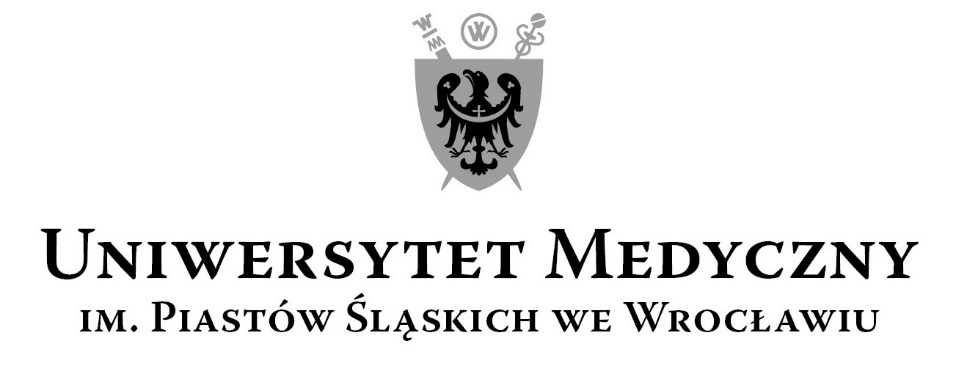 50-367 Wrocław, Wybrzeże L. Pasteura 1Zespół ds. Zamówień Publicznych  UMWul. Marcinkowskiego 2-6, 50-368 Wrocławfax 71 / 784-00-44e-mail: edyta.szyjkowska@umed.wroc.pl50-367 Wrocław, Wybrzeże L. Pasteura 1Zespół ds. Zamówień Publicznych  UMWul. Marcinkowskiego 2-6, 50-368 Wrocławfax 71 / 784-00-44e-mail: edyta.szyjkowska@umed.wroc.plLPKRYTERIAWAGA %1Cena publikacji w okresie 24 miesięcy 402Gwarantowany termin wykonania i dostarczenia nakładu od daty złożenia zamówienia (maks. 7 dni roboczych od daty złożenia zamówienia)403Ocena jakościowa wzorów publikacji 20L.p.Wykonawca, adresCena publikacji 
w okresie 24 miesięcy  Gwarantowany termin wykonania 
i dostarczenia całego nakładu (w dniach roboczych)Ocena jakościowa wzorów publikacji Łączna punktacjapunktypunktypunktypunkty1.beta-druk Bernadeta Rękas 
ul. Tęczowa 84
53-603 Wrocław33 264,00 zł3 dni1.beta-druk Bernadeta Rękas 
ul. Tęczowa 84
53-603 Wrocław40,0040,0017,6797,672.Agencja Reklamowa "TOP"
Agnieszka Łuczak
ul. Toruńska 148
87-800 Włocławek55 440,00 zł3 dni2.Agencja Reklamowa "TOP"
Agnieszka Łuczak
ul. Toruńska 148
87-800 Włocławek24,0040,0015,6779,673.WYDAWNICTWO DRAGON 
Sp. z o.o.
ul. Barlickiego 7
43-300 Bielsko-Biała49 392,00 zł4 dni3.WYDAWNICTWO DRAGON 
Sp. z o.o.
ul. Barlickiego 7
43-300 Bielsko-Biała26,9430,0014,0070,944.KONTRA s.c.
Agencja Reklamowa i Drukarnia
Wysoka, 
ul. Chabrowa 5a
52-200 Wrocław70 243,20 zł4 dniOferta 
odrzucona4.KONTRA s.c.
Agencja Reklamowa i Drukarnia
Wysoka, 
ul. Chabrowa 5a
52-200 Wrocław oferta niepunktowanaoferta niepunktowana oferta niepunktowana 